Edina Semsudinovic33 Rudarska St.Tuzla, 75000Bosnia and Herzegovina 0038761679537edinasch23@gmail.comSkills	Administration, language skills, organization, leadership, business process improvement, interpersonal skills, problem solving, teamwork skills, active listening, communication, collaboration, negotiation, problem solution, customer service, computer skillsExperience	LanguageLink/Tuzla                                                     OTP interpreting from English/Bosnian and Bosnian/English                                                                              for the client in the United States, remote                                                                Mar2024-Present                                                     BIBO Global Opportunities Singapore/EnglishTutor, remoteMar2023-Present                                                           1/1 English online lessons to student from Japan                                                                                                        Koala Paintings / Toy Decorator, TuzlaSep 2020 - Nov2020Painting, decorating and mounting toys gor EU marketGoldenStar hotel / Recepcionist, TuzlaAug2017 - Dec2017Receiving visitors at the front desk by greeting, welcoming, directing and announcing them appropriatelyAnswering screening and forwarding incoming phone calls Receiving and sorting daily mailTacco dooo / Sales OfficerJan2017-Jul 2017 , TuzlaManaging cosmetics sale unit, developing target income goals, sales of products, communicating with clients and potential clients, advertizing products and services, producing reports and documentsAustrofon/Call Operator Jun2016-Dec2016Introducing new company to clients, making initial contacts with locsl businesses and institutions, running database with information on all clients, translating English/Bosnian, Bosnian/English with foreign clients and guestsKBR. Inc. /Senior Administrative Specialist/Iraq/ Ramadi/Baghdad Dec2007-Nov2011Administrative assistant to the Health, Safety and Environmental manager, producing daily, weekly and monthly reports, statistical anslysis of data, inventories, basic HR services, running department's timesheetME Group/Interpreter/ Tuzla,Bosnia Nov2004-Nov2007Worked as a linguist for Irish and Finish army forces in Bosnia, verbal and written translationNorthropGrumman/Interpreter/Tuzla,Bosnia Feb1996-Sep2004Linguist for US Army in Bosnia. Verbal and written translation of documents and meetings in various fields (civil, military, government, medicine, veterinary medicine, education, repatriation projects). Close cooperation with UNHCR, ODCE, OHR etc.Educatiion                                  School of Pharmacy / Pharmaceutical Assistant                                     Sep1985-June1989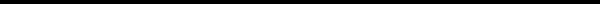 